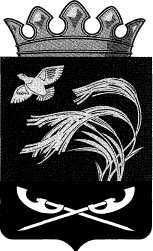 Муниципальное бюджетное общеобразовательное учреждение«Шумаковская средняя общеобразовательная школа»Курского района Курской области___________________________________________________________________________________________________________________________________________________________________________________________ПРИКАЗ от 26 февраля 2021г.							  № 03-02-25О создании в 2021 году на базе МБОУ «Шумаковская средняя общеобразовательная школа»  центра образования  естественно-научной  и технологической направленностейВ соответствии с приказом комитета образования и науки Курской области «Об организации работы по реализации региональных проектов национального проекта «Образование» в 2021 году» от 21 декабря 2020 г. № 1-1280, ПРИКАЗЫВАЮ:Создать на базе МБОУ «Шумаковская средняя общеобразовательная школа» центр образования естественно-научной и технологической направленностей «Точка роста». Утвердить положение о деятельности центра образования естественно-научной и технологической направленностей «Точка роста» (Приложение 1)..Утвердить дорожную карту первоочередных действий по созданию и функционированию центра образования естественно-научной и технологической направленностей «Точка роста» (Приложение 2).Утвердить медиаплан по информационному сопровождению создания центра образования естественно-научной и технологической направленностей «Точка роста» (Приложение 3).Утвердить перечень функций центра образования естественно-научной и технологической направленностей «Точка роста» по обеспечению реализации основных общеобразовательных программ естественно-научной и технологической направленностей в рамках федерального проекта «Современная школа» национального проекта «Образование»  (Приложение 4).Назначить руководителем центра образования естественно-научной и технологической направленностей «Точка роста» заместителя директора по учебно-воспитательной работе Алябьеву Г.А. Утвердить штатное расписание (Приложение 5).Контроль исполнения настоящего приказа оставляю за собой.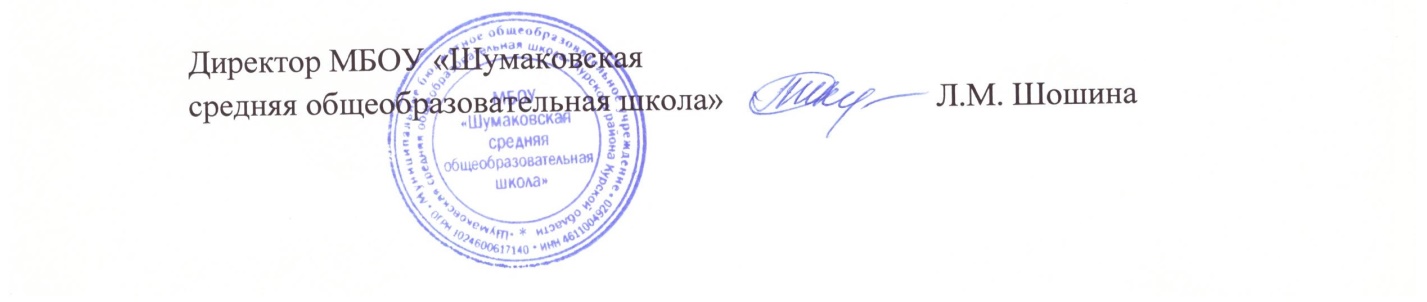 